BEST INTEREST DECISION MAKING FORMA person trying to work out the best interests of a person who lacks capacity to make a specific decision (‘lacks capacity’) should follow this form. Before continuing refresh yourself with the Best Interests Checklist, ensuring to sign and date that you have read the following:Encourage participation - do whatever is possible to permit and encourage the person to take part, or to improve their ability to take part, in making the decision.Identify all relevant circumstances - try to identify all the things that the person who lacks capacity would take into account if they were making the decision or acting for themselves.Find out the person’s views - try to find out the views of the person who lacks capacity, including:the person’s past and present wishes and feelings – these may have been expressed verbally, in writing or through behaviour or habits.any beliefs and values (e.g. religious, cultural, moral or political) that would be likely to influence the decision in question.any other factors the person themselves would be likely to consider if they were making the decision or acting for themselves.Avoid discrimination - not make assumptions about someone’s best interests simply on the basis of the person’s age, appearance, condition or behaviour.Assess whether the person might regain capacityconsider whether the person is likely to regain capacity (eg after receiving medical treatment.  If so, can the decision wait until then.If the decision concerns life-sustaining treatment - not be motivated in any way by a desire to bring about the person’s death.  They should not make assumptions about the person’s quality of life.Consult others - if it is practical and appropriate to do so, consult other people for their views about the person’s best interests and to see if they have any information about the person’s wishes and feelings, beliefs and values - in particular, try to consult:anyone previously named by the person as someone to be consulted on either the decision in question or on similar issuesanyone engaged in caring for the personclose relatives, friends or others who take an interest in the person’s welfareany attorney appointed under a Lasting Power of Attorney or Enduring Power of Attorney made by the personany deputy appointed by the Court of Protection to make decisions for the person.For decisions about major medical treatment or where the person should live and where there is no-one who fits into any of the above categories, an Independent Mental Advocate (IMCA) must be consulted.When consulting, remember that the person who lacks the capacity to make the decision or act for themselves still has a right to keep their affairs private – so it would not be right to share every piece of information with everyone.Avoid restricting the persons rights – see if there are other options that may be less restrictive of the person’s rights.Take all of this into account – weigh up all of these factors in order to work out what is in the person’s best interests.NOTE:	‘An act done, or decision made, under this Act for or on behalf of a person who lacks capacity must be done, or made, in his best interests.’Is an Independent Mental Capacity Advocate Required (IMCA)?   		Yes            NoIf Yes, complete IMCA ReferralNote:	You have a duty to involve IMCA for persons who do not have an appropriate or willing person to be consulted on matters of residency change or serious medical treatment.IMCA Contact Details:Has the client made a relevant Advance Decision?  Yes 	 	 NoNote: Advance Decision can only be to refuse specific medical treatment/intervention.Is it applicable?     Yes	       NoWhy is the Advance Decision not applicable at this stage?If you validate this Advance Decision, explain why - Note: If validated, then this Advance Decision must be adhered to.Has the client made an Advance Statement? 	Yes 		No Is it applicable to take into consideration? 	Yes	 	NoWhy is the Advance Statement not applicable at this stage?If you validate this Advance Statement, explain why -Is there any person(s) with decision-making powers under the MCA 2005?Lasting Power of Attorney:        Yes 	       No  Which type?Property and Financial Affairs        Yes	       No(This would include Enduring Powerof Attorney)Health and Welfare		            Yes	       NoB.  Court of Protection Deputyship Order:   Yes		       No		               Which type?Property and Financial Affairs          Yes	       	 NoHealth and Welfare	                         Yes	            NoNote: If Yes to any of above, copy original orders before signing/copy stating that you have seen originals and date they were seen. (Put signed copies with these papers).If Yes Contact Details:Person 1 - Person 2 - 7. Is there a named person/befriender requiring to be consulted?    Yes 	      No If Yes Contact Details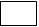 Is there an identified Carer?   Yes       NoIf Yes Contact DetailsOther than those mentioned above, the following have also been consulted:Person 1 - Person 2 - Person 3 - Person 4 - Was IMCA involved?	Yes	         No            If Yes attach their report to these papersWhat was the Best Interests Decision? Note: Decision and rationale should be recorded here including any minutes of any meetings held. Best Interest Meetings are not required under the Act but can be the best platform for when there are disputes to enable all opinions to be heard.            Options – what are the viable options? (i.e. A, B, or C)           Views of all consulted on viable options –            Note: Record everyone’s views For and Against the viable options.      Decision-Makers Balance table:             Note: You will need to do a balance table for each viable option for consideration. Option A (describe): Option B (describe): Option C (describe): Decision Maker:	Note: The Decision Maker is the Person (not a group of people) requiring the Client to make the decision and carry out the capacity assessment.Best Interest Decision Outcome: How will the Best Interest Decision be implemented?Any other information:Signatures: I/We have been involved in a Best Interest Consultation with the relevant professionals over the care, personal circumstances, assessments and treatment of the client. I/We agree that he/she is unable to give his/her own consent, based on the criteria(two stage capacity) set out in this form. I/We also understand that a decision can lawfully be made if it is his/her best interest. Having been involved in the decision-making process and after having everything explained to me in lay terms we understood, and we have no objections to the decision made as it is in the client’s best interest. Person 1 - Person 2 – Person 3 - Person 4 - Case ID Number:  Case ID Number:  CAPACITY ASSESSMENT - All sections must be completedCAPACITY ASSESSMENT - All sections must be completedFull name of the person being assessedDate of birth (or estimated age if unknown)This also constitutes the Age Assessment. If there is any uncertainty regarding the person’s age, please provide additional information at the end of the form.This also constitutes the Age Assessment. If there is any uncertainty regarding the person’s age, please provide additional information at the end of the form.AddressName of the AssessorAddress of the AssessorProfession of the AssessorThe present address of the person if different from above.MENTAL CAPACITY ASSESSMENTMENTAL CAPACITY ASSESSMENTWhat is the specific decision relevant to this mental capacity assessment? Please ensure that the decision is phrased in a way to enable all viable options to be discussed. What concern triggered this assessment?What is the specific decision relevant to this mental capacity assessment? Please ensure that the decision is phrased in a way to enable all viable options to be discussed. What concern triggered this assessment?What following practicable steps did you take to enable and support the person to participate in the decision-making process:What following practicable steps did you take to enable and support the person to participate in the decision-making process:Stage One:  What is the impairment of, or disturbance in the functioning of the mind or brain?Stage One:  What is the impairment of, or disturbance in the functioning of the mind or brain?Stage Two: Functional testStage Two: Functional testThe person is unable to understand the information relevant to the decision 	Record how you have tested whether the person can understand the information, the questions used, how you presented the information, what information was presented and your findings.The person is unable to retain the information relevant to the decision	Record how you tested whether the person could retain the information and your findings.  Note that a person’s ability to retain the information for only a short period does not prevent them from being able to make the decision.The person is unable to use or weigh that information as part of the process of making the decision - Record how you tested whether the person could use and weigh the information and your findings.The person is unable to communicate their decision (whether by talking, using sign language or any other means) -       Record your findings about whether the person can communicate the decision.Stage Three: Causative Nexus Stage Three: Causative Nexus Tick one of the below: Tick one of the below: In my opinion the person LACKS capacity to make this decision because of an impairment of, or a disturbance in the functioning of, the mind or brain.In my opinion the person HAS capacity to make this decision.	NOTE: IF YOU DEEM THE PERSON TO HAVE CAPACITY, BEST INTEREST IS NOT REQUIRED.NOW PLEASE NOW SIGN AND DATE THIS FORM BELOWNOTE: IF YOU DEEM THE PERSON TO HAVE CAPACITY, BEST INTEREST IS NOT REQUIRED.NOW PLEASE NOW SIGN AND DATE THIS FORM BELOWPrint NameSignatureDateIf you deem the client to have capacity, are you confident that they have made the decision from their own free will and not under due influence or coercion of others? Name:Sign:Date:Name:                                                                  Date Allocated:Address:Tel:Mobile:Email:Name:Address:Tel:Mobile:Email:Name:Address:Tel:Mobile:Email:Name:Address:Tel:Mobile:Email:Name:Address:Tel:Mobile:Email:Name:Address:Tel:Mobile:Email:Name:Address:Tel:Mobile:Email:Name:Address:Tel:Mobile:Email:Name:Address:Tel:Mobile:Email:ProConsProConsProConsName:	Relationship to Client:	Signature:	                                Date:Name:Signature:Name:Signature:Name:Signature:Name:Signature: